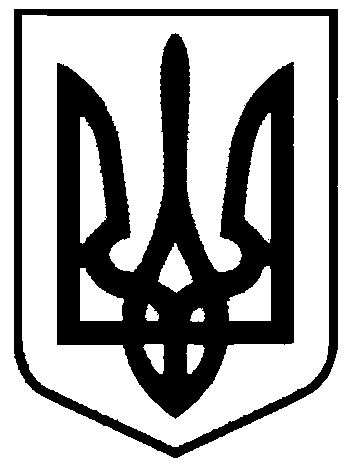 СВАТІВСЬКА МІСЬКА РАДАВИКОНАВЧИЙ КОМІТЕТРІШЕННЯвід  «26 січня  2017 р.                             м. Сватове                                             № 4   «Про внесення змін в рішення виконавчого  комітету Сватівської міської ради № 127від 17 грудня 2014 року  «Про затвердження  експлуатаційних норм водопостачання для населення м. Сватове »   Розглянувши звернення  директора МКП «Сватівський водоканал» з проханням для забезпечення діяльності підприємства внести зміни в рішення виконавчого комітету Сватівської міської ради № 127 від 11 грудня 2014 року та продовжити термін дії  експлуатаційних норм водопостачання для населення м. Сватове, розроблених                 ОКП «Компанія «Луганськвода», керуючись   Постановою Кабінету Міністрів України від 25.08.2004 року №1107 «Про затвердження Порядку розроблення та затвердження нормативів питного водопостачання», ст. 7 Закону України «Про житлово-комунальні послуги», ст. 13 Закону України «Про питну воду і питне водопостачання», ст. 30,40  Закону  України «Про місцеве самоврядування в Україні», Виконком  Сватівської  міської  радиВИРІШИВ:1.  Внести зміни в рішення виконавчого комітету Сватівської міської ради №127 від 11грудня 2014 року та викласти пункт 1 та пункт 2 вищевказаного рішення в наступній редакції :- Затвердити експлуатаційні норми водопостачання для населення м. Сватове на 2017-2018 роки, що користуються послугами МКП «Сватівський водоканал»;- Встановити термін дії  нормативів експлуатаційних норм водопостачання для населення м. Сватове до 17 червня 2018 року - дати завершення терміну дії договору управління майном отриманого  МКП «Сватівський водоканал» від Луганської обласної військово-цивільної адміністрації, а також до розробки нових науково - обґрунтованих норм водопостачання для населення м.Сватове в порядку, затвердженому Постановою Кабінету міністрів України від 25.08.2004р. №1107 « Про затвердження Порядку розроблення та  затвердження нормативів питного водопостачання».2. Зобов’язати МКП «Сватівський водоканал» підготувати та надати до Сватівської міської ради пакет документів  для забезпечення у  2017 році розробки нових нормативів  питного водопостачання для населення м.Сватове згідно з Методикою визначення    нормативів    питного    водопостачання    населення спеціалізованою науково-дослідною  організацією.3. Дане рішення вводиться в дію з 1 січня 2017 року.4. Контроль за виконанням даного рішення покласти на  першого заступника міського  голови  Жаданову Л.В.Сватівський міський голова		                      Є.В. Рибалко